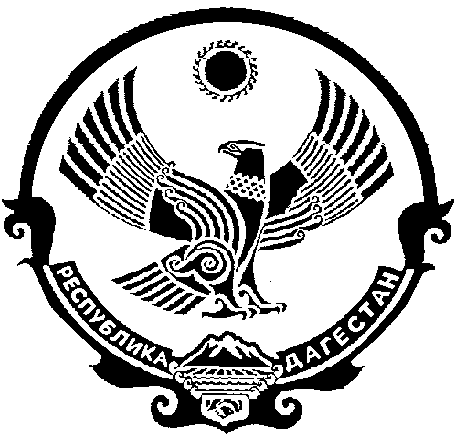 АДМИНИСТРАЦИЯ МУНИЦИПАЛЬНОГООБРАЗОВАНИЯ «БЕЖТИНСКИЙ УЧАСТОК»368410, Республика Дагестан, Цунтинский район, с. Бежтат.: (872 2)55-23-01, 55-23-02, ф. 55-23-05, bezhta-mo@mail.ru,  admin@bezhta.ru  ПОСТАНОВЛЕНИЕ24 июня  2015г.                     с. Бежта                 №69-уОб образовании  Комиссии по соблюдению требований к служебному поведению муниципальных служащих и урегулированию конфликта интересов в Администрации МО «Бежтинский участок»В соответствии с Указом Президента РФ от 1 июля 2010г. №821 «О комиссиях по соблюдению требований к служебному поведению федеральных государственных служащих и урегулированию конфликта интересов» и в связи с кадровыми изменениями, глава Администрации МО «Бежтинский участок»П О С Т А Н О В Л Я Е Т:Образовать Комиссию по соблюдению требований к служебному поведению муниципальных служащих и урегулированию конфликта интересов в Администрации МО «Бежтинский участок» утвердить его новый состав согласно приложению№1.Утвердить прилагаемое Положение Комиссии по соблюдению требований к служебному поведению муниципальных служащих и урегулированию конфликта интересов в Администрации МО «Бежтинский участок».Постановление №28-у от 31 марта 2011г. «Об образовании Комиссии по соблюдению требований к служебному поведению муниципальных служащих и урегулирование конфликта интересов в Администрации МО «Бежтинский участок» считать утратившим силу.Глава АдминистрацииМО «Бежтинский участок»                                                     Т. НажмудиновПриложение №1                                                                                    к постановлению главы                                                                             Администрации МО                                                                                  «Бежтинский участок»                                                                            от 24.06.2015г. №69-уСОСТАВКомиссии по соблюдению требований к служебному поведению муниципальных служащих и урегулированию конфликта интересов в Администрации МО «Бежтинский участок»Султанов Ш.С. – зам. главы Администрации МО «Бежтинский участок»                                   (председатель комиссии)Магомедов М.М. – управделами Администрации МО «Бежтинский участок»                               (зам председтеля)Рамазанов М.И. – глав. спец. кадровой службыАмирова З.А. – вед. спец. по учету корреспонденций (секретарь комиссии)Пахрудинов М.Д. – уполномоченный по взаимодействию с сельскими                                                                                                                поселениямиМусаев Ш.А. – помощник главы МО «Бежтинский участок» по правовым вопросамАбдулмеджидов А.Б. – председатель общественной палаты МО «Бежтинский участок»Утвержденопостановлением главы                                                                                     Администрации  МО                                                                                       «Бежтинский участок» от 24июня  2015г.  №69-уПОЛОЖЕНИЕО КОМИССИИ ПО СОБЛЮДЕНИЮ ТРЕБОВАНИЙК СЛУЖЕБНОМУ  ПОВЕДЕНИЮ МУНИЦИПАЛЬНЫХ СЛУЖАЩИХ И УРЕГУЛИРОВАНИЮ КОНФЛИКТА ИНТЕРЕСОВ В    АДМИНИСТРАЦИИ  МО «БЕЖТИНСКИЙ УЧАСТОК»1.Настоящим Положением определяется порядок формирования и деятельности комиссии по соблюдению требований к служебному поведению муниципальных служащих и урегулированию конфликта интересов в Администрации МО «Бежтинский участок» (далее - комиссия), образуемой в соответствии с Федеральным законом от 25 декабря 2008г. № 273-ФЗ «О противодействии коррупции».2.Комиссии в своей деятельности руководствуются Конституцией РФ, федеральными конституционными законами, федеральными законами, актами Президента РФ и Правительства РФ, Законами Республики Дагестан, актами Президента Республики Дагестан, Правительства Республики Дагестан, нормативно правовыми актами Администрации МО «Бежтинский участок» и настоящим Положением.3.Основной задачей комиссий является содействие:а) в обеспечении соблюдения муниципальными служащими администрации МО «Бежтинский участок» (далее - муниципальные служащие) ограничений и запретов, требований о предотвращении или урегулировании конфликта интересов, а также в обеспечении исполнения ими обязанностей, установленных  Федеральным законом от 25 декабря 2008г. №273-ФЗ «О противодействии коррупции», другими федеральными законами (далее - требования к служебному поведению и (или) требования об урегулирования конфликта интересов); б) в осуществлении в администрации МО «Бежтинский участок» мер по предупреждению коррупции. 4.Комиссия осуществляет свою деятельность на постоянной основе.Порядок работы комиссии определяется настоящим Положением. В состав комиссии входят председатель комиссии, его заместитель, назначаемый главой Администрации МО «Бежтинский участок» из числа членов комиссии, замещающих должности муниципальной службы в Администрации МО «Бежтинский участок», секретарь и члены комиссии. Все члены комиссии при принятии решений обладают равными правами. В отсутствие председателя комиссии его обязанности исполняют заместитель председателя комиссии.5. В состав комиссии входят:а) заместитель главы Администрации МО «Бежтинский участок» (председатель комиссии), работник кадровой службы, уполномоченный по взаимодействию с с/поселениями,  должностное лицо, ответственное за обеспечение деятельности комиссии (секретарь комиссии), муниципальные служащие из подразделения по вопросам муниципальной службы и кадров, юридического (правового) подразделения, либо иных подразделений Администрации МО «Бежтинский участок», определяемые его главой.6.Глава Администрации МО «Бежтинский участок» может принять решение о включении в состав комиссии:а) представителя общественной организации ветеранов, созданной в МО «Бежтинский участок»;б) представителя профсоюзной организации, действующей в установленном порядке в Администрации МО «Бежтинский участок».7.Лица, указанные в пункте 6 настоящего Положения, включаются в состав комиссии в установленном порядке по согласованию с общественной организацией ветеранов, созданной в Администрации МО «Бежтинский участок», с профсоюзной организацией, действующей в установленном порядке в Администрации МО «Бежтинский участок», на основании запроса главы Администрации МО «Бежтинский участок».Согласование осуществляется в 10-дневный срок со дня получения запроса.8.Лица, указанные в пункте 6 настоящего Положения исключаются из состава комиссии по следующим основаниям:-письменное заявление об исключении его из состава комиссии;-решение комиссии.9.Число членов комиссии не замещающих должности муниципальной службы в Администрации МО «Бежтинский участок», должно составлять не менее одной четверти от общего числа членов комиссии.10. Состав комиссии формируется таким образом, чтобы исключить возможность возникновения конфликта интересов, который мог бы повлиять на принимаемые комиссией решения.11.В заседаниях комиссии  с правом совещательного голоса участвуют: а) непосредственно глава Администрации МО «Бежтинский участок», в отношении которого комиссией рассматривается вопрос о соблюдении требований к служебному поведению и (или) требований об урегулировании конфликта интересов, и определяемые представителем комиссии для муниципальных служащих, замещающих в Администрации МО «Бежтинский участок» должности муниципальной службы, аналогичные должности, замещаемой муниципальным служащим, в отношении которого комиссией рассматривается вопрос;б) другие муниципальные служащие, замещающие должности муниципальнойслужбы в Администрации МО «Бежтинский участок»; специалисты, которые могут дать пояснения по вопросам муниципальной службы и вопросам, рассматриваемым комиссией;  должностные лица государственных органов, других органов местного самоуправления; представители заинтересованных организаций; представитель муниципального служащего, в отношении которого  комиссией рассматривается вопрос о соблюдении требований к служебному поведению и (или) требований об урегулировании конфликта интересов, - по решению представителя комиссии, принимаемому в каждом основании ходатайства муниципального служащего, в отношении которого комиссией рассматривается этот вопрос, или любого члена комиссии.12. Заседание комиссии считается правомочным, если на нем присутствует не менее двух третей от общего числа членов комиссии. Проведение заседаний с участием только членов комиссии, замещающих должности муниципальной службы в Администрации МО «Бежтинский участок», недопустимо.13.При возникновении прямой или косвенной личной заинтересованности члена комиссии, которая может привести к конфликту интересов при рассмотрении вопроса, включенного в повестку дня заседания комиссии, он обязан до начала заседания заявить об этом. В таком случае соответствующий член комиссии не принимает участия в рассмотрении указанного вопроса.14.Основаниями для проведения заседания комиссии являются:а) представление главой Администрации МО «Бежтинский участок» в соответствии с  Положением о проверке достоверности и полноты сведений, представляемых гражданами, претендующими на замещение должностей муниципальной службы в МО «Бежтинский участок», лицами, замещающими муниципальные должности в МО «Бежтинский участок», и соблюдения лицами, замещающими муниципальные должности в МО «Бежтинский участок», установленных ограничений и требований к служебному поведению утвержденного постановлением главы Администрации МО от 24.06.2015г. №69-у.(местный нормативно-правовой акт) материалов проверки, свидетельствующих:о представлении муниципальным служащим недостоверных или неполных сведений, предусмотренных пунктом___  Положения о проверке достоверности и полноты сведений, представляемых гражданами, претендующими на замещение должностей муниципальной службы в МО «Бежтинский участок», лицами, замещающими муниципальные должности в МО «Бежтинский участок», и соблюдения лицами, замещающими муниципальные должности в МО «Бежтинский участок» установленных ограничений и требований к служебному поведению  утвержденного постановлением главы МО «Бежтинский участок»  от 24.06.2015г. № 69-у;о несоблюдении муниципальным служащим требований к служебному поведению и (или) требований об урегулировании конфликта интересов;б) поступившее в кадровую службу Администрации МО «Бежтинский участок» либо определяемому главой Администрации МО «Бежтинский участок» должностному лицу:обращение гражданина замещавшего в Администрации МО «Бежтинский участок» должность муниципальной службы, в соответствии с перечнем должностей, утвержденным муниципальным правовым актом, о даче согласия на замещение должности в коммерческой или некоммерческой организации либо на выполнение работы на условиях гражданско-правового договора в коммерческой или некоммерческой организации, если отдельные функции по муниципальному управлению этой организацией входили в его должностные (служебные) обязанности, до истечения двух лет со дня увольнения с муниципальной службы;заявление муниципального служащего о невозможности по объективным причинам представить сведения о доходах, об имуществе и обязательствах имущественного характера своих супруги (супруга) и несовершеннолетних детей;в) представление главы Администрации МО «Бежтинский участок» или любого члена комиссии, касающееся обеспечения соблюдения муниципальным служащим требований к служебному поведению и (или) требований об урегулировании конфликта интересов либо осуществления в  Администрации МО «Бежтинский участок» мер по предупреждению коррупции.15.Комиссия не рассматривает сообщения о предупреждениях и административных правонарушениях, а также анонимные обращения, не проводит проверки по фактам нарушения служебной дисциплины.16. Председатель комиссии при поступлении к нему информации, содержащей основания для проведения заседания комиссии:а) в 3-дневный срок назначает дату заседания комиссии. При этом дата заседания комиссии не может быть назначена позднее семи дней со дня поступления указанной информации;б) организует ознакомление муниципального служащего, в отношении которого комиссией рассматривается вопрос о соблюдении требований к служебному поведению и (или) требований об урегулировании конфликта интересов, его представителя, членов комиссии и других лиц, участвующих в заседании комиссии, с информацией, поступившей в Администрацию МО «Бежтинский участок» и с результатами ее проверки;в) рассматривает ходатайства о приглашении на заседание комиссии лиц, указанные в подпункте «б» пункта 11 настоящего Положения, принимает решение об их удовлетворении (об отказе в удовлетворении) и о рассмотрении (об отказе в рассмотрении) в ходе заседания комиссии дополнительных материалов.17. Заседание комиссии проводится в присутствии муниципального служащего, в отношении которого рассматривается вопрос о соблюдении требований к служебному поведению и (или) требований об урегулировании конфликта интересов. При наличии письменной просьбы муниципального служащего о рассмотрении указанного вопроса без его участия заседание комиссии проводится в его отсутствие. В случае неявки муниципального служащего или его представителя на заседание комиссии при отсутствии письменной просьбы муниципального служащего о рассмотрении указанного вопроса без его участия рассмотрение вопроса откладывается. В случае вторичной неявки муниципального служащего или его представителя без уважительных причин комиссия может принять решение о рассмотрении указанного вопроса в отсутствие муниципального служащего.18. На заседании комиссии заслушиваются пояснения муниципального служащего (с его  согласия) и иных лиц, рассматриваются материалы по существу предъявляемых муниципальному служащему претензий, а также дополнительные материалы.19.Члены комиссии и лица, участвовавшие в ее заседании, не вправе разглашать сведения, ставшие им известными в ходе работы комиссии.20.По итогам рассмотрения вопроса, указанного в абзаце втором подпункте «а» пункта 14 настоящего Положения, комиссия принимает одно из следующих решений:а) установить, что сведения, представленные муниципальным служащим в соответствии с Положением о проверке достоверности и полноты сведений, муниципальной службы в МО «Бежтинский участок», лицами замещающими муниципальные должности в МО «Бежтинский участок», и соблюдения лицами, замещающими муниципальные должности в МО «Бежтинский участок», установленных ограничений и требований к служебном поведению утвержденного постановлением главы Администрации МО «Бежтинский участок» от 24.06.2015г. №69-уявляются недостоверными и (или) неполными. В этом случае комиссия рекомендует главе Администрации МО «Бежтинский участок» применить  к муниципальному служащему конкретную меру ответственности.21.По итогам рассмотрения вопроса, указанного в абзаце третьем подпункта «а» пункта 14 настоящего Положения, комиссия принимает одно из следующих решений: а) установить, что муниципальный служащий соблюдал требования к служебному поведению и (или) требования об урегулировании конфликта интересов;б) установить, что муниципальный служащий не соблюдал требования к служебному поведению и (или) требования об урегулировании конфликта интересов. В этом случае комиссия рекомендует главе Администрации МО «Бежтинский участок» указать муниципальному служащему на не допустимость нарушения требований к служебному поведению и (или) либо применить к муниципальному служащему конкретную меру ответственности.22. По итогам рассмотрения вопроса, указанного в абзаце втором подпункта «б» пункта 14 настоящего Положения, комиссия принимает одно из следующих решений:а) дать гражданину согласие на замещение должности в коммерческой или не коммерческой организации либо на выполнение работы на условиях гражданско-правового договора в коммерческой в коммерческой или не коммерческой организации, если отдельные функции по муниципальному управлению этой организацией входили в его должностные (служебные обязанности;б) отказать гражданину в замещение должности в коммерческой или не в коммерческой организации либо в выполнении работы на условиях гражданско-правового договора в коммерческой в коммерческой или не коммерческой организации, если отдельные функции по муниципальному управлению этой организацией входили в его должностные (служебные обязанности, и мотивировать свой отказ.23. По итогам рассмотрения вопроса, указанного в абзаце подпункта «б» пункта 14 настоящего Положения, комиссия принимает одно из следующих решений:а) признать, что причина непредставления муниципальным служащим  сведений о доходах, об имуществе и обязательствах имущественного характера своих супруги (супруга) и несовершеннолетних детей является объективной и уважительной;б) признать, что причина непредставления муниципальным служащим  сведений о доходах, об имуществе и обязательствах имущественного характера своих супруги (супруга) и несовершеннолетних детей не является уважительной. В этом случае комиссия рекомендует муниципальному служащему принять меры по предоставлению указанных сведений;в) признать, что причина непредставления муниципальным служащим  сведений о доходах, об имуществе и обязательствах имущественного характера своих супруги (супруга) и несовершеннолетних детей является способом уклонения от представления указанных сведений. В этом случае комиссия рекомендует главе Администрации МО «Бежтинский участок» применить к муниципальному служащему конкретную меру ответственности.24. По итогам рассмотрения вопросов, предусмотренных подпунктами «а»  «б» пункта 14 настоящего Положения, при наличии к тому оснований комиссия может принять иное, чем предусмотрено пунктами 20-23 настоящего Положения, решение. Основания и мотивы принятия такого решения должны быть отражены в протоколе заседания комиссии.25.По итогам рассмотрения вопроса, предусмотренного подпунктом «в» пункта 14 настоящего Положения, комиссия принимает соответствующее решение.26.Для исполнения решений комиссии могут быть подготовлены проекты правовых актов Администрации МО «Бежтинский участок», решений или поручений главы Администрации МО «Бежтинский участок»,  которые в установленном порядке представляются на рассмотрение главы Администрации МО «Бежтинский участок» .27. Решение комиссии по вопросам, указанным в пункте 14 настоящего Положения, принимаются тайным голосованием (если комиссия не примет  иное решение) простым большинством голосов присутствующих на заседании членов комиссии.28.Решение комиссии оформляются протоколами, которые подписывают члены комиссии, принимавшие участие в ее заседании. Решение комиссии, за исключением решения, принимаемого по итогам рассмотрения вопроса, указанного в абзаце втором подпункта «б» пункта 14 настоящего Положения, для главы Администрации МО «Бежтинский участок», носят рекомендательный характер. Решение, принимаемое по итогам рассмотрения вопроса, указанного в абзаце втором подпункта «б» пункта 14 настоящего Положения, носит обязательный характер.29. В протоколе заседания комиссии указываются:а) дата заседания комиссии, фамилии, имена, отчества членов комиссии и других лиц, присутствующих на заседании;б) формулировка каждого из рассматриваемых на заседании комиссии вопросов с указанием фамилии, имена, отчества, должности муниципального служащего, в отношении которого рассматривается вопрос о соблюдении требований к служебному поведению и (или) требований об урегулировании конфликта интересов;в) предъявляемые к муниципальному служащему претензии, материалы, на которых они основываются;г) содержание пояснений муниципального служащего и других лиц по существу предъявляемых претензий;д) фамилии, имена, отчества выступивших на заседании лиц  и краткое изложение их выступлений;е) источник информации, содержащей основания для проведения заседания комиссии, дата поступления информации в администрацию МО «Бежтинский участок»;ж) другие сведения;з) результаты голосования;и) решение и обоснования его принятия.30. Член комиссии, несогласный с ее решением, вправе в письменной форме изложить свое мнение, которое подлежит обязательному приобщению к протоколу заседания комиссии и с которым должен быть ознакомлен муниципальный служащий.31. Копии протокола заседания комиссии в 3-дневный срок со дня заседания направляются главе Администрации МО «Бежтинский участок», полностью или в виде выписок из него - муниципальному служащему, а также по решению комиссии –иным заинтересованным лицам.32. Глава Администрации МО «Бежтинский участок» обязан рассмотреть протокол заседания комиссии и вправе учесть в пределах своей компетенции, содержащиеся в нем рекомендации при принятии решения о применении к муниципальному служащему мер ответственности, предусмотренных нормативными правовыми актами Российской Федерации, а также по иным вопросам организации противодействия коррупции. О рассмотрении рекомендаций комиссии и принятом решении глава Администрации МО «Бежтинский участок» в письменной форме (резолюция) уведомляет комиссию в месячный срок со дня поступления к нему протокола заседания комиссии. Решение главы Администрации МО «Бежтинский участок» оглашается на ближайшем заседании комиссии и принимается к сведению без обсуждения.33. В случае установления комиссией признаков дисциплинарного проступка в действиях (бездействии) муниципального служащего информации об этом представляется главе Администрации МО «Бежтинский участок» для решения вопроса о применении к муниципальному служащему мер ответственности, предусмотренных нормативными правовыми актами Российской Федерации.34. В случае установления комиссией факта совершения муниципальным служащим действия (факта бездействия), содержащего признаки административного правонарушения или состава преступления, председатель комиссии обязан передать информацию о совершении указанного действия (бездействии) и поддерживающие такой факт документы в правоприменительные органы в 3-дневный срок, а при необходимости - немедленно.35. Копия протокола заседания комиссии или выписка из него приобщается к личному делу муниципального служащего, в отношении которого рассмотрен вопрос о соблюдении требований к служебному поведению и (или) требований об урегулировании конфликта интересов._______________________________________